Elizabethan England c1568-1603 WorkbookWho was Elizabeth IMatch up the following dates to the key events:Who had the Power?Make notes about the roles of the following four groups in England. Be careful to define the differences between the Privy Council and Parliament:What was the Royal Court? ______________________________________________________________________________________________________________________________________________________________________________________________________________________________________________________________________________________________________________________________________________________________________Elizabeth’s ProblemsComplete the table explaining why each of the following were a problem for Elizabeth:Elizabeth and MarriageWhy was marriage such an important issue for Elizabeth? ________________________________________________________________________________________________________________________________________________________________________________________________________________________________________________________________________________________________________________________________________________________________________________________________________________________________________________________________Identify 3 reasons for and against Elizabeth getting married:Complete the grid below to identify the arguments for and against each of the three main suitors:What happened if Parliament tried to discuss potential suitors/marriage? Include: Peter Wentworth _____________________________________________________________________________________________________________________________________________________________________________________________________________________________________________________________________________________________________________________________________________________________________________________________________________________________Elizabeth and ParliamentWhat were the three main things that Parliament would be called for:________________________________________________________________________________________________________________________________________________________________________________________________________________________________________________________________________How did Elizabeth ensure that she got what she wanted from Parliamentary meetings? ___________________________________________________________________________________________________________________________________________________________________________________________________________________________________________________________________________________________________________________________________________________________________________________________________________________________________________________________________________________________________________________Who had more influence and why? Parliament or Elizabeth? _______________________________________________________________________________________________________________________________________________________________________________________________________________________________________________________________________________________________________________________________________________________________________________________________________________________________________________________________________________________________________________________________________________________________________________________________________________________________________________________________________________________________________________________________________1569 – Northern RebellionNumber the statements so that the events in the 1569 Northern Rebellion are in chronological order:1571 – Ridolfi PlotWhat happened to Norfolk after being arrested? _____________________________________________________________________________________________________________________________________________________________________________________________________________________________Who was Roberto Ridolfi? _______________________________________________________________________________________________________________________________________________________________________________________________________________________________________________________________________________________________________________________________________________________________________What was the main aim of the Ridolfi Plot? __________________________________________________________________________________________________________________________________________________________________________________________________________________________________________________________Why did the Ridolfi Plot fail and what happened to Norfolk? __________________________________________________________________________________________________________________________________________________________________________________________________________________________________________________________________________________________________________________________________________________________________________________________________________________________________________1601 - Essex’s RebellionFill in the gaps to create an overview of Essex’s rebellion in 1601:Most of the rebellions that take place against E_________________ are down to r____________ problems created between C________________ and P__________________. Essex’s rebellion however is different, it was caused by a struggle for p____________ and i_______________ between Robert Devereux and Robert Cecil. Although it posed little threat to E________________ she still showed that she was the most powerful person in England. Devereux became the Earl of E________ in 1566 and was made a p________________ c___________________ in 1595. The queen was interested in E__________ who was h______________, unlike Cecil with his c_____________ back. E_____________ rewarded E______________ with a m________________ of sweet wine. This meant that whoever imported sweet wine from abroad had to pay a t_________ to do so. This m___________ made Devereux a very rich person. He further gained favour with the queen following a military success against the S________________ in 1596. However, from 1598, things began to go wrong for E____________. He got into an a________________ with Elizabeth during a P______________ C________________ meeting which led to him turning his back on the queen. She h__________ him on the side of his head which led him to almost draw his s______________. He was then put under h____________ arrest, lucky to escape with his life. In 1599, E____________ was made the L_________ L_______________ for Ireland and tasked with defeating them. However, he instead angered the queen by making a t____________ with the Irish leader and k________________ some of his men which he was f______________ to do. Furthermore, when Essex returned he saw the queen without her w_________ on! This led to the queen not renewing his sweet wine m______________ which led to him having huge d____________ problems, facing financial ruin. This encouraged Essex in 1601 to gather supporters to remove Robert Cecil from power. 200 supporters took 4 p_____________ c________________ hostage to London. Cecil labelled them all t_______________ and the supporters fled, letting the hostages go. Essex was then arrested and put on trial. In exchange for a p_____________ e________________ and to save his s___________ he gave up other names of the rebels including his sister P_______________________. 25th February 1601 he was e__________________ privately, many other rebels were f__________.Wealth and FashionWhat does the Great Chain of Being tell you about the structure of Elizabethan society? ___________________________________________________________________________________________________________________________________________________________________________________________________________________________________________________________________________________________________________________________________________________________________________________________________________________Draw a line from the sentences/facts in the middle box to the correct social group:How did rich Elizabethans show off their wealth? Include: houses, food, make-up and clothing. ___________________________________________________________________________________________________________________________________________________________________________________________________________________________________________________________________________________________________________________________________________________________________________________________________________________________________________________________________________________________________________________________________________________________Tudor Theatre Annotate around the illustration below describing the main features of Tudor Theatre (try to include between 8 and 10 key points). Include: key playwrights, plays, who funded the theatre, why it was popular and what visits were like.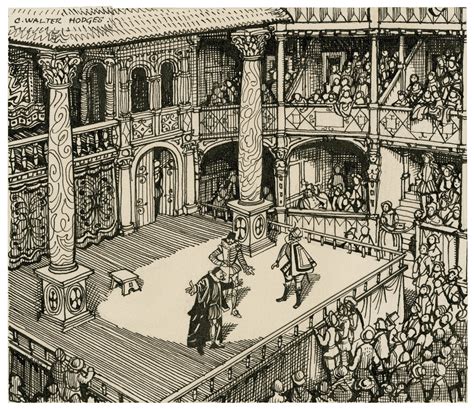 Why did people oppose the theatre? ____________________________________________________________________________________________________________________________________________________________________________________________________________________________________________________________________________________________________________________________________________________________________________________________________________________________________________________________________________________________________________________________________________________________________________________Golden AgeComplete the table giving 3 detailed reasons why the Elizabethan period can be seen as a golden age or not:Elizabeth and PovertyDescribe how the following led to poverty increasing during the Tudor period (not just Elizabeth’s reign):Retinues: ________________________________________________________________________________________________________________________________________________________________________________________________________________________________________________________________________________________________________________________________________________________The Reformation: _________________________________________________________________________________________________________________________________________________________________________________________________________________________________________________________________________________________________________________________________________________Debasing: ________________________________________________________________________________________________________________________________________________________________________________________________________________________________________________________________________________________________________________________________________________________Land Enclosures: _________________________________________________________________________________________________________________________________________________________________________________________________________________________________________________________________________________________________________________________________________________Rack Renting: ____________________________________________________________________________________________________________________________________________________________________________________________________________________________________________________________________________________________________________________________________________________Inflation: ________________________________________________________________________________________________________________________________________________________________________________________________________________________________________________________________________________________________________________________________________________________Why was Elizabeth concerned about increasing levels of poverty? _______________________________________________________________________________________________________________________________________________________________________________________________________________________________________________________________________________________________________________________________________Why were ordinary people concerned about poverty? ________________________________________________________________________________________________________________________________________________________________________________________________________________________________________________________________________________________________________________________________________________Fill in the table outlining the different attitudes towards the deserving and undeserving poor:Name and describe three examples of ‘confidence tricksters’ who would be a concern for the ordinary people:________________________________________________________________________________________________________________________________________________________________________________________________________________________________________________________________________________________________________________________________________________________________________________________________________________________________________________________________________________________________________________________________________________________________________________________________________________________________________________________________________________________________________________________________________________________________________________________________________________________From 1495, Beggars were punished in the stocks or sent back to their home towns. Identify the three ways that paupers were punished from 1531 if they were caught begging illegally (without a licence):_____________________________________________________________________________________________________________________________________________________________________________________________________________________________________________________________________Annotate the map below to show how different towns dealt with poverty: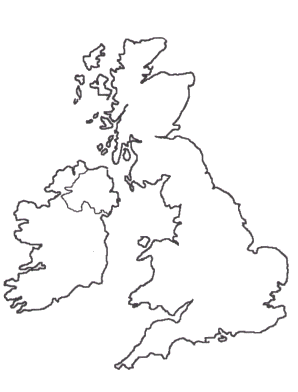 What was the 1601 Poor Law? _________________________________________________________________________________________________________________________________________________________________________________________________________________________________________________________________________________________________________________________________________________________________________________________________________________________________________________________________________________________________________________________________________________________________How effective was the poor law? _________________________________________________________________________________________________________________________________________________________________________________________________________________________________________________________________________________________________________________________________________________________________Voyages and ExpeditionsComplete the following table stating whether each description refers to Drake, Hawkins or Raleigh: Briefly identify how the following factors made exploration possible:Defences: ________________________________________________________________________________________________________________________________________________________________________Technology: ______________________________________________________________________________________________________________________________________________________________________Navigation: ______________________________________________________________________________________________________________________________________________________________________Explain on the spider diagram how voyages, carried out be men like Drake, Raleigh and Hawkins, led to the following impacts: Elizabeth and ReligionWhat were the religious issues for Elizabeth when she became queen? Include: Henry VIII, Edward VI and Mary I _______    __________________________________________________________________________________________________________________________________________________________________________________________________________________________________________________________________________________________________________________________________________________________________________________________________________________________________________________________________________________________________________________________________________________________________________________________________________________Elizabeth’s religious settlement was a compromise. Give five features of this religious settlement:____________________________________________________________________________________________________________________________________________________________________________________________________________________________________________________________________________________________________________________________________________________________________________________________________________________________________________________________________________Add some points to the venn diagram to describe the differences and similarities between Catholic and Protestant beliefs and practices:How Elizabeth Dealt with the Catholic Threat in England and AbroadIn the table, match the key terms to their definitions:Add the following list of events to the timeline on the next page. Separate out the Catholic threats/opposition to Elizabeth (put these 7 on the left of the timeline) from the actions that Elizabeth took to deal with them (but these 12 points on the right):1581 (November) Edmund Campion is found guilty of treason after being tortured on the rack. He was executed on 1st December 1581.1581 Catholic mass is made treason.1580 The Jesuits arrive in England and aim to convert the Protestant population to the Catholic faith. Led by Edmund Campion and Robert Parsons.1586 Babington Plot. Anthony Babington plots to murder Elizabeth. It leads to the eventual execution of Mary, Queen of Scots.1570 (April) Papal Bull. This special message from the Pope excommunicates Elizabeth from the Catholic Church.1571 Recusancy fines for Catholics who do not take part in Protestant services.1581 It became high treason to convert to Catholicism.1585 Act against Jesuits and Seminary Priests calls for all Jesuits to be driven out of England or executed.1585 Now treason to have a Catholic priest in your home. Catholic wealth and lands could be taken if there was concern over loyalty to Elizabeth.1569 Northern Rebellion. The Duke of Norfolk, Westmorland and Northumberland try to rebel against Elizabeth.1571 Ridolfi Plot. Italian Ridolfi and the Duke of Norfolk plan a rebellion against Elizabeth. Norfolk is executed as a result.1585 Catholic priests ordained after 1559 were considered a traitor and they faced death.1585 It became legal to kill anyone who attempted to assassinate the queen.1568 Catholic cardinal William Allen establishes a seminary (training college) for Catholics at Douai in the Spanish Netherlands.1571 It becomes illegal to own any Catholic items including rosary beads.1581 Greater recusancy fines (up to £20) for those who failed to attend Protestant church services.1583 Throckmorton Plot. Sir Francis Throckmorton plans to assassinate Elizabeth and replace her with Mary, Queen of Scots.1581 (July) Edmund Campion is arrested and taken to the Tower of London where he is questioned by members of the privy council.1593 'statute of confinement' this law meant that Catholics could not travel more than five miles from their homes without permission.How and why did Elizabeth’s policy towards Catholics change in the 1580s? _________________________________________________________________________________________________________________________________________________________________________________________________________________________________________________________________________________________________________________________________________________________________________________________________________________________________________________How did the Catholic threat gain support from other countries in Europe? ___________________________________________________________________________________________________________________________________________________________________________________________________________________________________________________________________________________________________________________________________________________________________________________________________________________________________________________Complete the brainstorm below outlining the best known Catholic plots and rebellions:How Elizabeth Dealt with the Puritan ThreatAround the picture below, brainstorm five ideas about Puritan beliefs and traditions: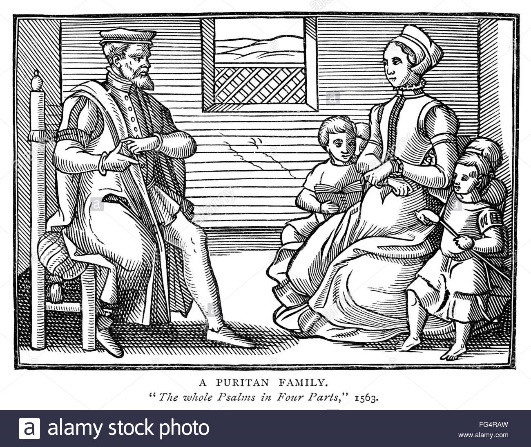 How did hard-line Puritans pose a threat to Elizabeth? Include: Presbyterian beliefs, prophesyings, Edmund Grindal, Henry Barrow and John Greenwood (separatist church): __________________________________________________________________________________________________________________________________________________________________________________________________________________________________________________________________________________________________________________________________________________________________________________________________________________________________________________________________________________________________________________________________________________________________________________________________________________________________________________________________________________________________________________________________________________________________________________________________________________________________________Identify five measures which Elizabeth introduced in order to crack down on Puritans (introduced following the appointment of Archbishop John Whitgift and the deaths of Robert Dudley in 1588 and Walsingham in 1590 who were both influential Puritans in the royal court):________________________________________________________________________________________________________________________________________________________________________________________________________________________________________________________________________________________________________________________________________________________________________________________________________________________________________________________________________________________________________________________________________________________________________________________________________________________________________________________________________________________________________________________________________________________________________________________________________________________________________________________________________________________________________________How Elizabeth Dealt with the Threat of Mary, Queen of ScotsComplete the factfile below, describing why Mary, Queen of Scots was a threat to Elizabeth and how she dealt with her:Conflict with Spain and Naval TacticsDescribe how the following factors led to growing conflict and tensions between England and Spain:Philip II and Marriage: ______________________________________________________________________________________________________________________________________________________________________________________________________________________________________________________________________________________________________________________________________________Religious Differences: ______________________________________________________________________________________________________________________________________________________________________________________________________________________________________________________Papal Bull: _______________________________________________________________________________________________________________________________________________________________________________________________________________________________________________________________Actions of Sailors: _________________________________________________________________________________________________________________________________________________________________________________________________________________________________________________________The Netherlands: __________________________________________________________________________________________________________________________________________________________________________________________________________________________________________________________________________________________________________________________________________________________________________________________________________________________________________________________________________________________________________________________________Complete the brainstorm to outline the key features of naval warfare in the 16th century:The Spanish ArmadaComplete the flow diagram describing the main events during the Spanish Armada in 1588:Describe why these three key reasons meant England was able to defeat the Spanish Armada:English Tactics: ___________________________________________________________________________________________________________________________________________________________________________________________________________________________________________________________________________________________________________________________________________________________________________________________________________________________________________________________________________________________________________________________________Spanish Mistakes: _________________________________________________________________________________________________________________________________________________________________________________________________________________________________________________________________________________________________________________________________________________________________________________________________________________________________________________________________________________________________________________________________The Weather: ____________________________________________________________________________________________________________________________________________________________________________________________________________________________________________________________________________________________________________________________________________________________________________________________________________________________________________________________________________________________________________________________________The Historic EnvironmentOn the brainstorm below, put your historic environment topic in the centre and outline 5 key ideas in detail that will support your answer to the question about the site in the exam:DateKey Event1533Anne Boleyn was executed for treason. 11 days later Henry VIII married Jane Seymour.1536Edward VI dies and Mary I becomes queen.1547Elizabeth becomes queen of England following Mary’s death.1553Elizabeth was born.1554Henry VIII died, Edward VI became king aged 9. Elizabeth goes to live with Katherine Parr and her husband Thomas Seymour.1558Elizabeth is imprisoned in the Tower of London by her sister Mary I.ProblemWhy Was It A Concern For Elizabeth? SuccessionReligionTaxationForeign PolicyMary, Queen of ScotsIrelandArguments in Favour of Marriage (For)Arguments Against Marriage (Against)Francis, Duke of Anjou and AlençonFor: Against:Robert Dudley, Earl of LeicesterFor: Against:Philip II of SpainFor: Against: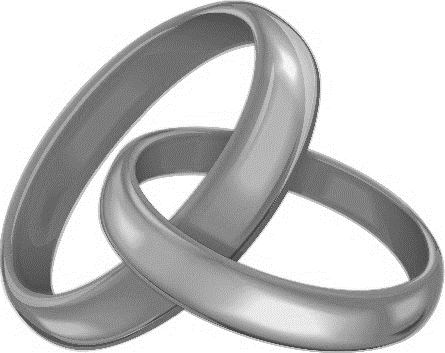 NumberEventWhilst Norfolk travelled north, the Earl of Westmorland and the Earl of Northumberland began a rebellion against Elizabeth.Elizabeth managed to get a loyal lord, the Earl of Sussex to raise an army to attack them. Consequently, the rebels disbanded.Norfolk, Westmorland and Northumberland then began to march south with around 4,600 men.The Duke of Norfolk wanted to marry Mary, Queen of scots but Elizabeth refused to give them permission.The rebellion started when Catholic opponents looked to replace Elizabeth with Mary, Queen of Scots.Norfolk decided to head north, leaving the royal court without permission.The Catholics took control of Durham Cathedral and celebrated an illegal Catholic mass.The Catholics had great support in the north of England with many questioning Elizabeth’s right to rule (they saw Henry VIII’s divorce with Catherine of Aragon as illegal and argued it broke sacred laws).The leaders fled to Scotland where Northumberland was captured and executed, Westmorland escaped to France and died in poverty and Norfolk was arrested and imprisoned in the Tower of London.GentryHighest title was duke.Title of knight and esquire.Huge growth in the number of people in this social class due to stability.Struggled for work.Average income was £6000 per year (£1 million today).Born into the title.Income between £10 and £200 (£1700 and £34,000 today).Lived on rents of tenants.Worked the land for little money.Special privileges such as protection from torture.Always beheaded not hanged.Most were farm labourers.Often held roles like JPs and Lord Lieutenants.Large amounts of land that was passed down.NoblesPeasantsArguments for a Golden AgeArguments Against a Golden AgeThe Deserving PoorThe Undeserving PoorPerson (Drake, Hawkins or Raleigh)Key Fact/AchievementFamily faced huge persecution during Mary I’s reign as they were Protestants.Completed the first circumnavigation of the world in a single expedition.Worked as a spy against the Ridolfi Plot, passing information to the authorities.Was a privateer, attacking enemy ships, earning him the nickname El Draque.1564 he became the first Englishman to carry out the whole slave trade process.Knighted in 1581.Helped capture slaves in Africa to sell in the New World (America).Given permission to colonise land in America which was not ruled by a Christian in 1584.Helped lead the successful defeat of the Spanish Armada in 1588.Searched for El Dorado (legendary city of gold in South America).Had to give the queen 1/5 of all gold and silver he found in America.Built up the Royal Navy, commanding it against the Spanish Armada.Set up two colonies, first at Roanoak which failed, later a second colony also failed.Loyal to Elizabeth and helped fight Catholic, Irish rebels.Brought tobacco to England.Favourite of the queen but was banished from the court in 1592 for 5 years after marrying one of the queen’s ladies in waiting.Key TermDefinitionCatholicA training college set up to train priests.ProtestantA member of the Society of Jesus who have dedicated their life to carrying out missionary work to spread Catholicism.RecusancyA special message issued by the Pope. Papal BullA Christian that left the Catholic Church to belong to a separate church.ExcommunicationA person who aims to spread their religious faith.SeminaryWhen a person is officially removed from the Catholic Church by order of the Pope.MissionaryAn attempt by the Catholic Church to undo the Protestant Reformation, reuniting Britain as a completely Catholic country.Rosary BeadsA follower of Roman Catholicism, they believe that the Pope is the head of the church.Counter-ReformationA fine issued to someone who refused to attend Protestant services.JesuitA tool to help Catholic worshippers count the prayers as they are said.Background & Claim to the Throne:Threat to Elizabeth:1586 Babington Plot:Trial:Execution:Impact/ Significance: